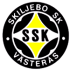 Hej!Vecka 22, måndag den 30/5 till söndag den 5/6, har vi i SSK F 13, ansvaret för vaktmästeriet på Hamre IP. Till detta har vi gjort ett schema enligt nedan. Var och en har själv ansvaret att byta tid med någon annan om tiden inte passar. Observera att tiderna är preliminära! Vi måste före och under veckan gå in på hemsidan och kontrollera att träningar och matchtider stämmer. Tiderna kan uppdateras flera gånger per dag. Detta gör ni på följande adress http://www.skiljebosk.nu/Document 
- Rubrik Plantider från Maj Bemanningen i vaktmästeriet utgår alltid bara för 11-manna lag och 9-manna lag.Första passet - nyckeln hämtas på kansliet. 
Sista passet - nyckeln lämnas till kansliet under måndagen. OBS! Nyckeln får inte läggas i någon brevlåda på Hamre IP.På hemsidan finns mer information om vaktmästeritjänsten och vad som ingår i arbetsuppgifterna: http://www.skiljebosk.nu/Document - Rubrik “Vaktmästeri”// LagföräldrarnaDatum:Tid:AnsvarigKontaktMobil2022-05-3016:00-18:30Vera LindblomP-O Lindblom070368464618:30-stängningTyra WinbergMathias Winberg07027124252022-05-3116:00-18:30Selma LindstamEva Lindstam073-90 33 51918:30-stängningRuth LindbergMartin Andersson Lindberg07060201852022-06-0116:00-18:30Nova BerglundJessica Berglund070309298218:30-stängningNisrin AhmileEva Kristina Ahmile07025759532022-06-0216:00-18:30Nelly LundbergCamilla Lundberg070739869618:30-stängningMy OrellMarie Orell07009181262022-06-0316:00- stängningMira LandenbergMalin Jonsson07393717942022-06-0408:00-11:00Stella BoijaMats Hasselkvist 070886999411:00-14:00Liselle CarlssonDenise Carlsson070773535614:00-17:00Lova ForsgrenFredrik Forsgren070680402817:00-stängningJosefin WallinChristoffer Wallin07059067502022-06-0508:00-11:00Freja Bamberg SjögreenAndreas Bamberg073537282211:00-14:00Ester ProosFrida Proos073066384414:00-17:00Elena AzarakhshmonfaredParisa Azarakhshmonfared076097029517:00-stängningAlice SahlinFernando Rave0739478904